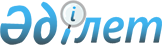 О внесении изменений в решение Кокпектинского районного маслихата от 6 января 2020 года № 44-11 "О бюджете Палатцынского сельского округа на 2020-2022 годы"
					
			Утративший силу
			
			
		
					Решение Кокпектинского районного маслихата Восточно-Казахстанской области от 7 октября 2020 года № 51-5/9. Зарегистрировано Департаментом юстиции Восточно-Казахстанской области 16 октября 2020 года № 7662. Утратило силу - решением Кокпектинского районного маслихата Восточно-Казахстанской области от 29 декабря 2020 года № 56-11
      Сноска. Утратило силу - решением Кокпектинского районного маслихата Восточно-Казахстанской области от 29.12.2020 № 56-11 (вводится в действие с 01.01.2021).
      Примечание ИЗПИ.
      В тексте документа сохранена пунктуация и орфография оригинала.
      В соответствии со статьями 106, 109-1 Бюджетного кодекса Республики Казахстан от 4 декабря 2008 года, подпунктом 1) пункта 1 статьи 6 Закона Республики Казахстан от 23 января 2001 года "О местном государственном управлении и самоуправлении в Республике Казахстан", решением Кокпектинского районного маслихатаот 9 сентября 2020 года № 50-2 "О внесении изменений в решение Кокпектинского районного маслихата от 23 декабря 2019 года № 43-2 "О Кокпектинском районном бюджете на 2020-2022 годы" (зарегистрировано в Реестре государственной регистрации нормативных правовых актов за № 7560), Кокпектинский районный маслихат РЕШИЛ:
      1. Внести в решение Кокпектинского районного маслихата от 6 января 2020 года № 44-11 "О бюджете Палатцынского сельского округа на 2020-2022 годы" (зарегистрировано в Реестре государственной регистрации нормативных правовых актов за № 6550, опубликовано в Эталонном контрольном банке нормативных правовых актов Республики Казахстан в электронном виде 17 января 2020 года) следующие изменения:
      пункт 1 изложить в следующей редакции:
      "1. Утвердить бюджет Палатцынского сельского округа на 2020-2022 годы согласно приложениям 1, 2 и 3 соответственно, в том числе на 2020 год в следующих объемах:
      1) доходы –76 314,6 тысяч тенге:
      налоговые поступления –1 272,0 тысяч тенге;
      неналоговые поступления – 261,7 тысяч тенге;
      поступления от продажи основного капитала – 0 тенге;
      поступления трансфертов –74 780,9 тысяч тенге;
      2) затраты – 76 314,6 тысяч тенге;
      3) чистое бюджетное кредитование – 0 тенге:
      бюджетные кредиты – 0 тенге;
      погашение бюджетных кредитов – 0 тенге;
      4) сальдо по операциям с финансовыми активами – 0 тенге:
      приобретение финансовых активов – 0 тенге;
      поступления от продажи финансовых активов государства – 0 тенге;
      5) дефицит (профицит) бюджета – 0 тенге;
      6) финансирование дефицита (использование профицита) бюджета – 0 тенге:
      поступление займов – 0 тенге;
      погашение займов – 0 тенге;
      используемые остатки бюджетных средств – 0 тенге.";
      приложение 1 к указанному решению изложить в новой редакции согласно приложению к настоящему решению.
      2. Настоящее решение вводится в действие с 1 января 2020 года. Бюджет Палатцынского сельского округа на 2020 год
					© 2012. РГП на ПХВ «Институт законодательства и правовой информации Республики Казахстан» Министерства юстиции Республики Казахстан
				
      Председатель сессии

Г. Шаймарданова

      Секретарь Кокпектинского районного маслихата

Т. Сарманов
Приложение к решению 
Кокпектинского 
районного маслихата 
от 7 октября 2020 года 
№ 51-5/9Приложение 1 к решению 
Кокпектинского 
районного маслихата 
от 6 января 2020 года 
№ 44-11
Категория
Категория
Категория
Категория
Категория
Класс
Класс
Класс
Класс
Подкласс
Подкласс
Подкласс
Наименование
Сумма (тысяч тенге)
І. ДОХОДЫ
76 314,6
1
Налоговые поступления
1 272,0
1
Подоходный налог
50,0
2
Индивидуальный подоходный налог
50,0
4
Hалоги на собственность
1 222,0
1
Hалоги на имущество
14,0
3
Земельный налог
105,0
4
Hалог на транспортные средства
1 103,0
5
Единый земельный налог
0,0
5
Внутренние налоги на товары, работы и услуги
0,0
3
Поступления за использование природных и других ресурсов
0,0
2
Неналоговые поступления
261,7
1
Доходы от государственной собственности
0,0
5
Доходы от аренды имущества, находящегося в государственной собственности
0,0
6
Прочие неналоговые поступления
261,7
1
Прочие неналоговые поступления
261,7
3
Поступления от продажи основного капитала
0,0
3
Продажа земли и нематериальных активов
0,0
1
Продажа земли
0,0
2
Продажа нематериальных активов
0,0
4
Поступления трансфертов
74 780,9
2
Трансферты из вышестоящих органов государственного управления
74 780,9
3
Трансферты из районного бюджета
74 780,9
Функциональная группа
Функциональная группа
Функциональная группа
Функциональная группа
Функциональная группа
Функциональная группа
Функциональная подгруппа
Функциональная подгруппа
Функциональная подгруппа
Функциональная подгруппа
Функциональная подгруппа
Администратор бюджетных программ
Администратор бюджетных программ
Администратор бюджетных программ
Администратор бюджетных программ
Программа
Программа
Программа
Наименование
Сумма (тысяч тенге)
II. ЗАТРАТЫ
76 314,6
1
Государственные услуги общего характера
57 786,6
1
Представительные, исполнительные и другие органы, выполняющие общие функции государственного управления
57 786,6
124
Аппарат акима города районного значения, села, поселка, сельского округа
57 786,6
1
Услуги по обеспечению деятельности акима города районного значения, села, поселка, сельского округа
57 786,6
22
Капитальные расходы государственного органа
0,0
7
Жилищно-коммунальное хозяйство
2 150,0
3
Благоустройство населенных пунктов
2 150,0
124
Аппарат акима города районного значения, села, поселка, сельского округа
2 150,0
8
Освещение улиц населенных пунктов
1 000,0
9
Обеспечение санитарии населенных пунктов
500,0
10
Содержание мест захоронений и погребение безродных
150,0
11
Благоустройство и озеленение населенных пунктов
500,0
12
Транспорт и коммуникации
16 378,0
1
Автомобильный транспорт
16 378,0
124
Аппарат акима города районного значения, села, поселка, сельского округа
16 378,0
13
Обеспечение функционирования автомобильных дорог в городах районного значения, селах, поселках, сельских округах
16 378,0
13
Прочие
0,0
9
Прочие
0,0
124
Аппарат акима города районного значения, села, поселка, сельского округа
0,0
40
Реализация мероприятий для решения вопросов обустройства населенных пунктов в реализацию мер по содействию экономическому развитию регионов в рамках Программы развития регионов до 2020 года
0,0
III.Чистое бюджетное кредитование
0,0
Бюджетные кредиты
0,0
Погашение бюджетных кредитов
0,0
IV. Сальдо по операциям с финансовыми активами
0,0
Приобретение финансовых активов
0,0
Поступления от продажи финансовых активов государства
0,0
V. Дефицит (профицит) бюджета
0,0
VI. Финансирование дефицита (использование профицита) бюджета
0,0
Поступление займов
0,0
Погашение займов
0,0
8
Используемые остатки бюджетных средств
0,0
1
Остатки бюджетных средств
0,0
1
Свободные остатки бюджетных средств
0,0